Appréciation de la commission :Visa IPR :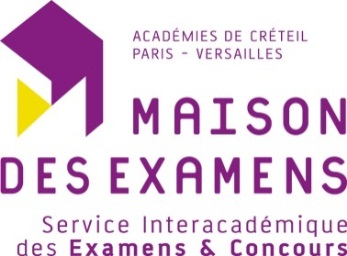 BACCALAUREAT STI2D SESSION 2013ÉPREUVE DE PROJETENSEIGNEMENT SPECIFIQUE A LA SPECIALITEAcadémie de VersaillesBACCALAUREAT STI2D SESSION 2013ÉPREUVE DE PROJETENSEIGNEMENT SPECIFIQUE A LA SPECIALITEAcadémie de VersaillesBACCALAUREAT STI2D SESSION 2013ÉPREUVE DE PROJETENSEIGNEMENT SPECIFIQUE A LA SPECIALITEAcadémie de VersaillesBACCALAUREAT STI2D SESSION 2013ÉPREUVE DE PROJETENSEIGNEMENT SPECIFIQUE A LA SPECIALITEAcadémie de VersaillesBACCALAUREAT STI2D SESSION 2013ÉPREUVE DE PROJETENSEIGNEMENT SPECIFIQUE A LA SPECIALITEAcadémie de VersaillesBACCALAUREAT STI2D SESSION 2013ÉPREUVE DE PROJETENSEIGNEMENT SPECIFIQUE A LA SPECIALITEAcadémie de VersaillesBACCALAUREAT STI2D SESSION 2013ÉPREUVE DE PROJETENSEIGNEMENT SPECIFIQUE A LA SPECIALITEAcadémie de VersaillesBACCALAUREAT STI2D SESSION 2013ÉPREUVE DE PROJETENSEIGNEMENT SPECIFIQUE A LA SPECIALITEAcadémie de VersaillesBACCALAUREAT STI2D SESSION 2013ÉPREUVE DE PROJETENSEIGNEMENT SPECIFIQUE A LA SPECIALITEAcadémie de VersaillesBACCALAUREAT STI2D SESSION 2013ÉPREUVE DE PROJETENSEIGNEMENT SPECIFIQUE A LA SPECIALITEAcadémie de VersaillesBACCALAUREAT STI2D SESSION 2013ÉPREUVE DE PROJETENSEIGNEMENT SPECIFIQUE A LA SPECIALITEAcadémie de VersaillesBACCALAUREAT STI2D SESSION 2013ÉPREUVE DE PROJETENSEIGNEMENT SPECIFIQUE A LA SPECIALITEAcadémie de VersaillesBACCALAUREAT STI2D SESSION 2013ÉPREUVE DE PROJETENSEIGNEMENT SPECIFIQUE A LA SPECIALITEAcadémie de VersaillesBACCALAUREAT STI2D SESSION 2013ÉPREUVE DE PROJETENSEIGNEMENT SPECIFIQUE A LA SPECIALITEAcadémie de VersaillesBACCALAUREAT STI2D SESSION 2013ÉPREUVE DE PROJETENSEIGNEMENT SPECIFIQUE A LA SPECIALITEAcadémie de VersaillesFICHE DE VALIDATION DE PROJETFICHE DE VALIDATION DE PROJETFICHE DE VALIDATION DE PROJETFICHE DE VALIDATION DE PROJETFICHE DE VALIDATION DE PROJETFICHE DE VALIDATION DE PROJETFICHE DE VALIDATION DE PROJETFICHE DE VALIDATION DE PROJETFICHE DE VALIDATION DE PROJETFICHE DE VALIDATION DE PROJETFICHE DE VALIDATION DE PROJETFICHE DE VALIDATION DE PROJETFICHE DE VALIDATION DE PROJETFICHE DE VALIDATION DE PROJETFICHE DE VALIDATION DE PROJETFICHE DE VALIDATION DE PROJETFICHE DE VALIDATION DE PROJETFICHE DE VALIDATION DE PROJETÉtablissement :Visa CE :Établissement :Visa CE :Établissement :Visa CE :Établissement :Visa CE :Établissement :Visa CE :Établissement :Visa CE :Établissement :Visa CE :Classe concernée : Nombre total d’élèves : Classe concernée : Nombre total d’élèves : Classe concernée : Nombre total d’élèves : Classe concernée : Nombre total d’élèves : Classe concernée : Nombre total d’élèves : Classe concernée : Nombre total d’élèves : Classe concernée : Nombre total d’élèves : Classe concernée : Nombre total d’élèves : Classe concernée : Nombre total d’élèves : Classe concernée : Nombre total d’élèves : Classe concernée : Nombre total d’élèves : Professeurs responsablesNom :Nom :Nom :Nom :Nom :Nom :Professeurs responsablesPrénom :Prénom :Prénom :Prénom :Prénom :Prénom :Professeurs responsablesDiscipline :Discipline :Discipline :Discipline :Discipline :Discipline :SupportdeprojetNombre d’élèves dans le groupe (3 mini / 5 maxi)Nombre d’élèves dans le groupe (3 mini / 5 maxi)Nombre d’élèves dans le groupe (3 mini / 5 maxi)Nombre d’élèves dans le groupe (3 mini / 5 maxi)Nombre d’élèves dans le groupe (3 mini / 5 maxi)Nombre d’élèves dans le groupe (3 mini / 5 maxi)Nombre d’élèves dans le groupe (3 mini / 5 maxi)Spécialité du groupe de projet (cocher la case)Spécialité du groupe de projet (cocher la case)Spécialité du groupe de projet (cocher la case)Spécialité du groupe de projet (cocher la case)Spécialité du groupe de projet (cocher la case)Spécialité du groupe de projet (cocher la case)Spécialité du groupe de projet (cocher la case)ACSINSINEEITECITECAutre(s) spécialité(s) concernée(s) par le supportAutre(s) spécialité(s) concernée(s) par le supportAutre(s) spécialité(s) concernée(s) par le supportAutre(s) spécialité(s) concernée(s) par le supportAutre(s) spécialité(s) concernée(s) par le supportAutre(s) spécialité(s) concernée(s) par le supportAutre(s) spécialité(s) concernée(s) par le supportACSINSINEEITECITECConstitutiondu groupede projetConstitutiondu groupede projet Elève 1 : Elève 1 : Elève 1 : Elève 1 :Constitutiondu groupede projetConstitutiondu groupede projet Elève 2 : Elève 2 : Elève 2 : Elève 2 :Constitutiondu groupede projetConstitutiondu groupede projet Elève 3 : Elève 3 : Elève 3 : Elève 3 :Constitutiondu groupede projetConstitutiondu groupede projet Elève 4 : Elève 4 : Elève 4 : Elève 4 :Constitutiondu groupede projetConstitutiondu groupede projet Elève 5 : Elève 5 : Elève 5 : Elève 5 :Intitulé exact du projet confié au groupeIntitulé exact du projet confié au groupeDescription précise de laProduction élèveattendueDescription précise de laProduction élèveattenduePartenariatéventuelPartenariatéventuelTâches sous-traitéesTâches sous-traitéesContraintesde réalisationduprojetNorme NF X 50-150Contraintesde réalisationduprojetNorme NF X 50-150Physiques : Physiques : Physiques : Physiques : Physiques : Physiques : Physiques : Physiques : Physiques : Physiques : Physiques : Physiques : Physiques : Physiques : Physiques : Physiques : Contraintesde réalisationduprojetNorme NF X 50-150Contraintesde réalisationduprojetNorme NF X 50-150Techniques :Techniques :Techniques :Techniques :Techniques :Techniques :Techniques :Techniques :Techniques :Techniques :Techniques :Techniques :Techniques :Techniques :Techniques :Techniques :Contraintesde réalisationduprojetNorme NF X 50-150Contraintesde réalisationduprojetNorme NF X 50-150Economiques :Economiques :Economiques :Economiques :Economiques :Economiques :Economiques :Economiques :Economiques :Economiques :Economiques :Economiques :Economiques :Economiques :Economiques :Economiques :Contraintesde réalisationduprojetNorme NF X 50-150Contraintesde réalisationduprojetNorme NF X 50-150Humaines :Humaines :Humaines :Humaines :Humaines :Humaines :Humaines :Humaines :Humaines :Humaines :Humaines :Humaines :Humaines :Humaines :Humaines :Humaines :Avant-projetde répartitiondestâches et responsabilitésausein du groupeAvant-projetde répartitiondestâches et responsabilitésausein du groupeElève 1 :Elève 1 :Elève 1 :Avant-projetde répartitiondestâches et responsabilitésausein du groupeAvant-projetde répartitiondestâches et responsabilitésausein du groupeElève 2 :Elève 2 :Elève 2 :Avant-projetde répartitiondestâches et responsabilitésausein du groupeAvant-projetde répartitiondestâches et responsabilitésausein du groupeElève 3 :Elève 3 :Elève 3 :Avant-projetde répartitiondestâches et responsabilitésausein du groupeAvant-projetde répartitiondestâches et responsabilitésausein du groupeElève 4 :Elève 4 :Elève 4 :Avant-projetde répartitiondestâches et responsabilitésausein du groupeAvant-projetde répartitiondestâches et responsabilitésausein du groupeElève 5 :Elève 5 :Elève 5 :PlanningprévisionneldeprojetPlanningprévisionneldeprojetAnalyse du besoin Analyse du besoin Analyse du besoin Analyse du besoin Analyse du besoin Analyse du besoin Analyse du besoin Analyse du besoin Analyse du besoin Analyse du besoin  Durée (h) Durée (h) Durée (h) Durée (h)PlanningprévisionneldeprojetPlanningprévisionneldeprojetConception préliminaire (Eval.1)Conception préliminaire (Eval.1)Conception préliminaire (Eval.1)Conception préliminaire (Eval.1)Conception préliminaire (Eval.1)Conception préliminaire (Eval.1)Conception préliminaire (Eval.1)Conception préliminaire (Eval.1)Conception préliminaire (Eval.1)Conception préliminaire (Eval.1) Durée (h) Durée (h) Durée (h) Durée (h)PlanningprévisionneldeprojetPlanningprévisionneldeprojetRéalisation de la maquette ou du prototype (Eval.2)Réalisation de la maquette ou du prototype (Eval.2)Réalisation de la maquette ou du prototype (Eval.2)Réalisation de la maquette ou du prototype (Eval.2)Réalisation de la maquette ou du prototype (Eval.2)Réalisation de la maquette ou du prototype (Eval.2)Réalisation de la maquette ou du prototype (Eval.2)Réalisation de la maquette ou du prototype (Eval.2)Réalisation de la maquette ou du prototype (Eval.2)Réalisation de la maquette ou du prototype (Eval.2) Durée (h) Durée (h) Durée (h) Durée (h)PlanningprévisionneldeprojetPlanningprévisionneldeprojetPréparation de la soutenance orale Préparation de la soutenance orale Préparation de la soutenance orale Préparation de la soutenance orale Préparation de la soutenance orale Préparation de la soutenance orale Préparation de la soutenance orale Préparation de la soutenance orale Préparation de la soutenance orale Préparation de la soutenance orale  Durée (h) Durée (h) Durée (h) Durée (h)PlanningprévisionneldeprojetPlanningprévisionneldeprojetDurée totale en heuresDurée totale en heuresDurée totale en heuresDurée totale en heuresDurée totale en heuresDurée totale en heuresDurée totale en heuresDurée totale en heuresDurée totale en heuresDurée totale en heuresProjetInsuffisantSatisfaisantAmbitieuxProjetRejetéA reprendreValidé